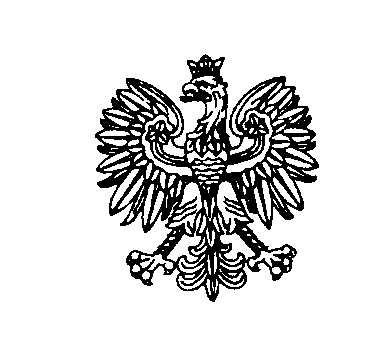 dotyczy postępowania na: REMONT POMIESZCZEŃ W BUDYNKU ADMINISTRACYJNYM PRZY UL. SŁOWACKIEGO 1 W BIAŁYMSTOKU (nr postępowania: 24/C/23)Zmiana treści SWZ:Na podstawie art. 286 ust. 1 ustawy Prawo zamówień publicznych (t. j. Dz. U. z 2023, 
poz. 1605) Zamawiający dokonuje zmiany treści SWZ jak poniżej:Punkt 18 w rozdziale III. OPIS PRZEDMIOTU ZAMÓWIENIA otrzymuje brzmienie: „18.	Zamawiający przewiduje możliwość odbycia wizji lokalnej. Wizja lokalna odbędzie się 
w dniu 19.09.2023 r. Miejsce i czas: budynek administracyjny przy ul. Słowackiego 1 
w Białymstoku o godz. 10:00. Kontakt: tel. 47 711 28 09. Na 1 dzień roboczy przed terminem wizji lokalnej należy telefonicznie potwierdzić obecność.”Niniejsze pismo jest wiążące dla wszystkich Wykonawców. Treść zmian należy uwzględnić                         w składanej ofercie.         Sławomir Wilczewski           (podpis na oryginale)Białystok, dnia 12 sierpnia 2023 r.Białystok, dnia 12 sierpnia 2023 r.Białystok, dnia 12 sierpnia 2023 r.Białystok, dnia 12 sierpnia 2023 r.Białystok, dnia 12 sierpnia 2023 r.ZastępcaKomendanta Wojewódzkiego Policji w Białymstoku  FZ.2380.24.C.23.2023ZastępcaKomendanta Wojewódzkiego Policji w Białymstoku  FZ.2380.24.C.23.2023ZastępcaKomendanta Wojewódzkiego Policji w Białymstoku  FZ.2380.24.C.23.2023